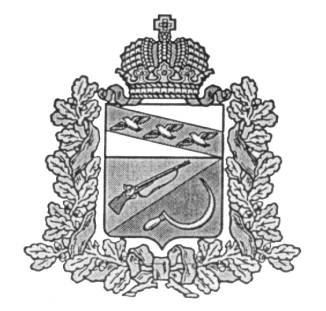 АДМИНИСТРАЦИЯКОСОРЖАНСКОГО СЕЛЬСОВЕТАЩИГРОВСКОГО РАЙОНА КУРСКОЙ ОБЛАСТИП О С Т А Н О В Л Е Н И Еот «28» ноября 2023г.                                 №109Об утверждении муниципальной программы «Социальная поддержка граждан Косоржанского сельсовета Щигровского района Курской области на 2024-2026 годы»В соответствии с Федеральным законом от 06.10.2003 года № 131-ФЗ «Об общих принципах организации местного самоуправления в Российской Федерации», Федеральным законом  от 02 марта . N 25-ФЗ "О муниципальной службе в Российской Федерации», Закон Курской области от 13.06.2007 года №60-ЗКО «О муниципальной службе в Курской области», ст. 179 Бюджетного кодекса Российской Федерации, в целях  повышение качества жизни отдельных категорий населения, Администрация Косоржанского сельсовета Щигровского района Курской области  ПОСТАНОВЛЯЕТ:1. Утвердить прилагаемую муниципальную программу «Социальная поддержка граждан Косоржанского сельсовета Щигровского района Курской области на 2024-2026 годы».              2.Определить координатором Программы администрацию Косоржанского сельсовета Щигровского района Курской области3. Установить, что в ходе реализации Программы отдельные ее мероприятия могут уточняться, а объемы их финансирования корректироваться.              4.Финансирование расходов, связанных с реализацией Программы, осуществлять за счет и в пределах средств, предусмотренных решением о бюджете Косоржанского сельсовета  на 2024 год и на плановый период 2025 и 2026 годов, а также иных источников в соответствии с действующим законодательством.             5. Постановление Администрации Косоржангского сельсовета от 24.11.2020 года №96 «Об утверждении муниципальной программы «Социальная поддержка граждан Косоржанского сельсовета Щигровского района Курской области на 2021-2023 годы» считать утратившим силу с 01.01.2024года.6. Контроль за исполнением настоящего постановления оставляю за собой.7. Постановление вступает в силу со дня его официального обнародования.Глава Косоржанского сельсовета                                                  Щигровского района                                                                                    Г.Д.ЗахаровПриложение к постановлению Администрации Косоржанского сельсовета                                                                          Щигровского района Курской области от «28» ноября 2023 г. №109«Об утверждении муниципальной программы «Социальная поддержка граждан Косоржанского сельсовета Щигровского района Курской области на 2024-2026 годы»»Муниципальная программа  «социальная поддержка граждан Косоржанского сельсовета Щигровского района Курской области на 2024-2026 годы»Паспортмуниципальной программы«социальная поддержка граждан Косоржанского сельсовета Щигровского района Курской области на 2024-2026 годы»1. Общая характеристика текущего состояния социально-экономического развития Косоржанского сельсовета Щигровского района Курской области в сфере реализации  муниципальной программы «Социальная поддержка граждан Косоржанского сельсовета Щигровского района Курской области на 2024-2026 годы»Муниципальная политика Российской Федерации в сфере социальной поддержки граждан формируется в соответствии с Конституцией Российской Федерации, согласно которой в Российской Федерации устанавливаются государственные пенсии, пособия и иные гарантии социальной защиты.Социальная поддержка граждан представляет собой систему правовых, экономических, организационных и иных мер, гарантированных государством отдельным категориям населения.Выполнение в полном объеме социальных обязательств государства перед населением, усиление социальной поддержки, обеспечение необходимого объема и качества социальных услуг является приоритетным направлением муниципальной политики в социальной сфере.Развитие социальной сферы Косоржанского сельсовета на период до 2026 года предполагает улучшение благосостояния людей.Важный шаг в этом направлении - реализация в 2024- 2026 годах муниципальной  программы «Социальная поддержка граждан Косоржанского сельсовета Щигровского района Курской области на 2024-2026 годы», социальная эффективность реализации которой выражена в улучшении качества жизни отдельных категорий населения Косоржанского сельсовета путем своевременно и в полном объеме предоставления мер социальной поддержки.Эффективное функционирование системы социальной поддержки населения направлено на предоставление мер социальной поддержки, выплат в полном объеме и в доступной форме. Меры муниципальной социальной поддержки остаются важнейшим инструментом преодоления негативных последствий социального неравенства и бедности.Меры социальной поддержки, гарантированные законодательством, предоставляются отдельным категориям граждан своевременно и в полном объеме. Получателем муниципальной пенсии за выслугу лет и доплаты к страховой  пенсии по старости( инвалидности)  по Косоржанскому сельсовету Щигровского района Курской области в 2024- 2026годах будет 4 человека.При проведении социальной политики необходима адекватная оценка сопутствующих рисков и гибкое реагирование на возникающие неблагоприятные тенденции.К рискам реализации муниципальной программы, которыми могут управлять ответственный исполнитель и участник муниципальной программы, уменьшая вероятность их возникновения, следует отнести следующие:1. Организационные риски.Связаны с ошибками управления реализацией муниципальной программы. Непринятие мер по урегулированию организационных рисков может повлечь нецелевое и (или) неэффективное использование бюджетных средств, невыполнение ряда мероприятий муниципальной программы или нарушение сроков их выполнения.Мерами по снижению организационных рисков являются закрепление персональной ответственности исполнителей мероприятий муниципальной программы; повышение квалификации и ответственности персонала ответственного исполнителя для своевременной и эффективной реализации предусмотренных мероприятий; координация деятельности персонала ответственного исполнителя и налаживание административных процедур для снижения данного риска.2. Финансовые риски.Недофинансирование мероприятий муниципальной программы может привести к снижению показателей ее эффективности, прогнозируемости результатов, вариативности приоритетов при решении рассматриваемых проблем. Данные риски возникают по причине продолжительности срока реализации муниципальной программы, а также высокой зависимости ее успешной реализации от стабильного финансирования.Мерами по снижению финансовых рисков являются обеспечение сбалансированного распределения финансовых средств по основным мероприятиям муниципальной программы в соответствии с ожидаемыми конечными результатами; ежегодное уточнение объемов финансовых средств, предусмотренных на реализацию программных мероприятий, в зависимости от достигнутых результатов.3. Социальные риски.Одним из основных рисков является макроэкономическое условие развития Косоржанского сельсовета и как следствие отсутствие дополнительных официальных источников доходов у граждан, имеющих право на меры социальной поддержки.Для минимизации социальных рисков будет осуществляться:мониторинг исполнения действующего законодательства  органами местного управления;мониторинг и оценка предоставления мер социальной поддержки.4. Непредвиденные риски.Связаны с кризисными явлениями в экономике Российской Федерации, с природными и техногенными катастрофами. Возникновение непредвиденных рисков может привести к снижению бюджетных доходов, ухудшению динамики основных макроэкономических показателей, в том числе повышению инфляции, а также потребовать концентрации бюджетных средств на преодоление последствий таких катастроф.5. Информационные риски.Связаны с отсутствием или недостаточностью отчетной информации, используемой в ходе реализации подпрограммы.С целью минимизации информационных рисков в ходе реализации подпрограммы будет проводиться работа, направленная на:совершенствование форм статистического наблюдения в сфере реализации муниципальной программы, в целях повышения их полноты и информационной полезности;мониторинг и оценку исполнения целевых показателей муниципальной программы.В целом, способом ограничения рисков будет являться мониторинг эффективности проводимых мероприятий, ежегодная корректировка целевых показателей в зависимости от достигнутых результатов.Для достижения целей муниципальной программы предполагается использовать  финансовые (бюджетные, налоговые) меры государственного регулирования.Прямое экономическое регулирование предполагается осуществлять путем использования финансирования мероприятий по социальной поддержке граждан  путем индексации размеров социальной поддержки в соответствии с нормами законодательства. Финансовые меры государственного регулирования отражены в приложении №1.2. Цели, задачи и показатели (индикаторы), основные ожидаемые конечные результаты, сроки и этапы реализации муниципальной программы  «Социальная поддержка граждан Косоржанского сельсовета Щигровского района Курской области на 2024-2026 годы»  Основные приоритеты в сфере реализации муниципальной программы определены исходя из Концепции долгосрочного социально-экономического развития Российской Федерации на период до 2026года, утвержденной распоряжением Правительства Российской Федерации от 17.11.2008 № 1662-р, Указа Президента Российской Федерации от 07.05.2012 № 597 «О мероприятиях по реализации муниципальной социальной политики».Вышеперечисленными правовыми актами предусматривается, в том числе, достижение следующей цели:обеспечение эффективного функционирования системы социальных гарантий.К приоритетным направлениям социальной политики, определенным вышеуказанными нормативными правовыми актами отнесены, в том числе:модернизация и развитие сектора социальных услуг;Исходя из ключевых приоритетов развития Косоржанского сельсовета определены цели муниципальной программы:создание условий для роста благосостояния граждан - получателей мер социальной поддержки.Для достижения целей муниципальной программы предстоит обеспечить решение следующих задач:выполнение обязательств государства по социальной поддержке граждан.Оценка достижения целей муниципальной программы производится посредством следующих показателей:1. Доля населения,  имеющего  денежные  доходы  ниже региональной величины прожиточного минимума, в общей численности населения Курской области.Данный показатель позволяет количественно оценить конечные общественно значимые результаты реализации муниципальной программы с позиций обеспечения роста материального благосостояния населения, снижения уровня бедности посредством предоставления мер социальной поддержки, направленных на обеспечение роста доходов граждан. Введение данного показателя в качестве целевого предполагает, что мероприятия как муниципальной программы в целом, так и входящих в ее состав подпрограмм, должны ориентироваться на необходимость снижения уровня бедности населения в стране на основе социальной поддержки граждан.Прогнозируемое ежегодное снижение данного показателя будет обеспечиваться за счет реализации в рамках муниципальной программы мероприятий, обеспечивающих последовательное расширение, в том числе в рамках совершенствования федерального и регионального законодательства, адресного подхода, основанного на оценке нуждаемости, как при предоставлении мер социальной поддержки отдельным категориям граждан, так и при организации социального обслуживания населения и социальной поддержки семьи и детей.Сведения о показателях (индикаторах) муниципальной программы, подпрограмм муниципальной программы и их значения по годам ее реализации приведены в приложение № 2.Состав показателей муниципальной программы определен таким образом, чтобы обеспечить:наблюдаемость значений показателей в течение срока реализации муниципальной программы;охват всех наиболее значимых результатов реализации мероприятий;минимизацию количества показателей;наличие формализованных методик расчета значений показателей.Сведения о показателях (индикаторах), включенных в федеральный (региональный) план статистических работ, приведены в приложении № 3.Сведения о методике расчета показателей (индикаторов) муниципальной программы приведены в приложении № 4.Реализация мероприятий муниципальной программы в целом, в сочетании с положительной динамикой экономического развития, прежде всего, с увеличением занятости и доходов экономически активного населения, будет способствовать повышению уровня и качества жизни населения, снижению бедности, сокращению дифференциации населения по уровню доходов.Реализация мероприятий муниципальной программы будет способствовать достижению следующих социально-экономических результатов, в том числе, носящих макроэкономический характер:снижение бедности среди получателей мер  социальной поддержки на  основе  расширения  сферы  применения адресного принципа ее предоставления;удовлетворение к  2026  году  потребностей  граждан пожилого  возраста;обеспечение   поддержки   и  содействие  социальной адаптации  граждан,  попавших  в  трудную жизненную ситуацию   или   находящихся  в  социально  опасном  положении;Сроки реализации муниципальной программы – 2024-2026годы.В связи с тем, что основная часть мероприятий муниципальной программы связана с последовательной реализацией «длящихся» социальных обязательств Российской Федерации и Курской области по предоставлению мер социальной поддержки гражданам, выделение этапов реализации муниципальной программы не предусмотрено.В ходе исполнения муниципальной программы будет производиться корректировка параметров и ежегодных планов ее реализации в рамках бюджетного процесса, с учетом тенденций демографического и социально-экономического развития страны.3. Обоснование выделения подпрограмм муниципальной программы «Социальная поддержка граждан Косоржанского сельсовета Щигровского района Курской области на 2024-2026 годы»  обобщенная характеристика основных мероприятий Муниципальная программа определяет направления деятельности, обеспечивающие реализацию принятых публичных нормативных обязательств и модернизацию сложившихся систем мер социальной поддержки граждан и социального обслуживания населения с целью повышения их эффективности и результативности.Муниципальная программа включает 1 подпрограмму, реализация мероприятий которой призвана обеспечить достижение целей муниципальной программы и решение программных задач:подпрограмма «Развитие мер социальной поддержки отдельных категорий граждан».Предусмотренные в рамках подпрограммы цели, задач и мероприятия в максимальной степени будут способствовать достижению целей и конечных результатов настоящей муниципальной программы.На создание условий для роста благосостояния граждан - получателей мер социальной поддержки направлены соответствующие мероприятия:подпрограммы «Развитие мер социальной поддержки отдельных категорий граждан» в части выполнение обязательств государства по социальной поддержке граждан;Для подпрограммы муниципальной программы сформулированы цели, задачи, целевые показатели, определены их целевые значения, составлен план мероприятий, реализация которых позволит достичь намеченные цели и решить соответствующие задачи.В рамках подпрограммы «Развитие мер социальной поддержки отдельных категорий граждан» будут реализованы мероприятия, направленные на организацию своевременного и в полном объеме обеспечения прав отдельных категорий граждан на меры социальной поддержки,  на расширение масштабов адресной социальной поддержки, оказываемой населению, в том числе путем последовательного внедрения в практику работы системы социальных контрактов. Характеристика основных мероприятий муниципальной программы представлена в приложении № 5.В рамках муниципальной программы предусматривается выполнение государственных заданий на оказание государственных услуг.Информация о сводных значениях показателей государственных заданий отражена в приложении № 6.4. Информация по ресурсному обеспечению муниципальной программы  «Социальная поддержка граждан Косоржанского сельсовета Щигровского района Курской области на 2024-2026 гг.»объем финансового обеспечения реализации муниципальной программы за 2024-2026годы – 1342,391 тыс. рублей,Ресурсное обеспечение муниципальной программы осуществляется за счет средств бюджета Косоржанского сельсовета (приложение № 8).  Объемы средств бюджета Косоржанского сельсовета на 2024 - 2026 годы определены исходя из подходов, принятых при формировании  бюджета Косоржанского сельсовета. Оценка расходов бюджета Косоржанского сельсовета до 2026 года указана исходя из уровня бюджетных расходов в 2023 году.Информация о расходах бюджета Косоржанского сельсовета на реализацию муниципальной программы представлена в приложении № 1.Объем бюджетных ассигнований на финансовое обеспечение реализации муниципальной программы  утверждается решением Собрания депутатов Косоржанского сельсовета Щигровского района Курской области о бюджете Косоржанского сельсовета на очередной финансовый год и плановый период.Муниципальная программа подлежит приведению в соответствие:с решением Собрания депутатов Косоржанского сельсовета о бюджете Косоржанского сельсовета на очередной финансовый год и на плановый период не позднее двух месяцев со дня вступления его в силу;с решением Собрания депутатов Косоржанского сельсовета о внесении изменений в решение Собрания депутатов Косоржанского сельсовета в бюджет Косоржанского сельсовета на текущий финансовый год и на плановый период не позднее одного месяца со дня вступления его в силу. 6. Методика оценки эффективности муниципальной программы «Социальная поддержка граждан Косоржанского сельсовета Щигровского района Курской области на 2024-2026 годы»1. Эффективность реализации муниципальной программы оценивается ежегодно на основе целевых показателей, предусмотренных приложением № 2, исходя из соответствия фактических значений показателей с их целевыми значениями, а также уровнем использования средств, предусмотренных в целях финансирования мероприятий муниципальной программы.2. Оценка эффективности реализации муниципальной программы проводится на основе:оценки степени достижения целей и решения задач муниципальной программы путем сопоставления фактически достигнутых в отчетном году значений показателей  муниципальной программы и входящих в нее подпрограмм и их плановых значений, приведенных в приложении № 2, по формуле:Сд = Зф / Зп * 100%, где:Сд - степень достижения целей (решения задач),Зф - фактическое значение показателя муниципальной программы /подпрограммы в отчетном году,Зп - запланированное на отчетный год значение показателя муниципальной программы /подпрограммы - для показателей, тенденцией изменения которых является рост значений, илиСд = Зп / Зф * 100% - для показателя, тенденцией изменения которых является снижение значений;оценки уровня освоения средств областного бюджета и иных источников ресурсного обеспечения муниципальной программы путем сопоставления плановых и фактических объемов финансирования основных мероприятий муниципальной программы, представленных в  приложениях № 1 и № 8 по каждому источнику ресурсного обеспечения (областной, федеральный бюджет, бюджеты муниципальных образований, бюджеты внебюджетных источников), по формуле:Уф = Фф / Фп * 100%, где:Уф - уровень освоения средств муниципальной программы в отчетном году,Фф - объем средств, фактически освоенных на реализацию муниципальной программы в отчетном году,Фп - объем бюджетных (внебюджетных) назначений по муниципальной программе на отчетный год;оценки степени реализации основных мероприятий муниципальной программы (достижения ожидаемых непосредственных результатов их реализации).муниципальная программа считается реализуемой с высоким уровнем эффективности, если:степень достижения целей (решения задач) муниципальной программы и ее подпрограмм 95% и более;не менее 95% мероприятий, запланированных на отчетный год, выполнены в полном объеме;освоено не менее 98% средств, запланированных для реализации муниципальной программы в отчетном году.Муниципальная программа считается реализуемой с удовлетворительным уровнем эффективности, если:степень достижения целей (решения задач) муниципальной программы и ее подпрограмм от 80% до 95 %;не менее 80% мероприятий, запланированных на отчетный год, выполнены в полном объеме;освоено от 95 до 98% средств, запланированных для реализации муниципальной программы в отчетном году.Если реализация муниципальной программы не отвечает приведенным выше критериям, уровень эффективности ее реализации в отчетном году признается неудовлетворительным.Сведения о методике расчета показателей (индикаторов) муниципальной программы приведены в приложении № 4.7.  Порядок взаимодействия ответственного исполнителя и участника муниципальной программы  «Социальная поддержка граждан Косоржанского сельсовета Щигровского района Курской области на 2024-2026 годы»Собрание депутатов Косоржанского сельсовета  несет ответственность за текущее управление реализацией муниципальной программы и конечные результаты, рациональное использование выделяемых на ее выполнение финансовых средств, определяет формы и методы управления реализацией муниципальной программы.Собрание депутатов Косоржанского сельсовета, несет персональную ответственность за реализацию основного мероприятия подпрограммы и использование выделяемых на их выполнение финансовых средств.Контроль за исполнением муниципальной программы осуществляется Администрацией Косоржанского сельсовета Щигровского района Курской области.Внесение изменений в муниципальную программу осуществляется по инициативе ответственного исполнителя на основании поручения Главы Косоржанского сельсовета.Ответственный исполнитель муниципальной программы вносит изменения в постановление Администрации Косоржанского сельсовета, утвердившее муниципальную программу, по основным мероприятиям текущего финансового года и (или) планового периода в текущем финансовом году в установленном порядке, за исключением изменений наименований основных мероприятий в случаях, установленных бюджетным законодательством.8. Подпрограмма «Развитие мер социальной поддержки отдельных категорий граждан»8.1. Паспортподпрограммы «Развитие мер социальной поддержки отдельных категорий граждан»8.2.Характеристика сферы реализации подпрограммы «Развитие мер социальной поддержки отдельных категорий граждан»Социальная поддержка граждан представляет собой систему правовых, экономических, организационных и иных мер, гарантированных государством отдельным категориям населения. Предоставление мер социальной поддержки отдельным категориям граждан является одной из функций государства, направленной на поддержание и (или) повышение уровня их денежных доходов. Меры социальной поддержки отдельных категорий граждан, определенные законодательством Российской Федерации, законодательством Курской области, нормативными правовыми актами Администрации Косоржанского сельсовета включают:меры социальной поддержки в денежной форме, в том числе: выплату пенсий за выслугу лет и доплат к страховой пенсии по старости (инвалидности).Оказание адресной помощи имеет следующие основные принципы: заявительный характер о нуждаемости в ней граждан; дифференцированный подход к определению форм и видов социальной помощи в зависимости от материального положения,  возраста, состояния трудоспособности и иных обстоятельств.Система мер социальной поддержки отдельных категорий граждан носит заявительный характер и предусматривает разграничение полномочий и соответствующих расходных обязательств по предоставлению мер социальной поддержки конкретным категориям граждан по уровням бюджетной системы.Меры социальной поддержки отдельным категориям гражданам базируются на применении категориального подхода предоставления мер социальной поддержки - без учета нуждаемости граждан.Меры социальной поддержки в категориальной форме дифференцированы с учетом заслуг граждан в связи с безупречной  муниципальной службой, продолжительным добросовестным трудом. Необходимость дифференциации обусловлена потребностью в наиболее полной реализации принципа социальной справедливости.Преобладающим в настоящее время является категориальный подход предоставления мер социальной поддержки отдельным категориям граждан.По прогнозным оценкам на  период действия муниципальной программы (2024-2026годы) муниципальная социальная поддержка останется  важным инструментом  повышения  качества и уровня жизни для различных категорий жителей Косоржанского сельсовета. Потребность граждан в мерах социальной поддержки будет возрастать. В целом число получателей мер социальной поддержки сохранится на уровне 2023 года и составит 4 человека.Прогнозируется  возрастание потребности в социальной поддержке и соответствующего увеличения расходов.Анализ рисков, описание мер управления рисками приведены в общей части муниципальной программыС учетом цели, задачи и мероприятий подпрограммы будут учитываться, в первую очередь, финансовые и информационные риски.Финансовые риски связаны с возможными кризисными явлениями в экономике, что может привести к снижению объемов финансирования программных мероприятий из средств бюджета Косоржанского сельсовета.Информационные риски определяются отсутствием или частичной недостаточностью исходной отчетной и прогнозной информации, используемой в процессе разработки и реализации муниципальной программы.8.3.  Цели, задачи и показатели (индикаторы), основные ожидаемые конечные результаты, сроки и этапы реализации подпрограммы  «Развитие мер социальной поддержки отдельных категорий граждан»Исходя из системы целей муниципальной программы, определена цель подпрограммы «Развитие мер социальной поддержки отдельных категорий граждан» (далее – подпрограмма) - повышение уровня жизни граждан - получателей мер социальной поддержки.Достижение цели подпрограммы осуществляется за счет решения задачи - выполнение социальных гарантий, предусмотренных действующим законодательством для отдельных категорий граждан.В качестве показателя достижения цели и решения задачи подпрограммы предлагается следующий показатель:доля граждан, получающих меры социальной поддержки в общей численности населения Косоржанского сельсовета, обратившихся за получением мер социальной поддержки.Информация о методике расчета показателя приведена в приложении № 4. Показатель позволит оценить результаты предоставления мер социальной поддержки отдельным категориям граждан в Косоржанском сельсовете и будет способствовать повышению эффективности использования средств бюджета Косоржанского сельсовета, направляемых на эти цели.Показатель подпрограммы определен таким образом, чтобы обеспечить:наблюдаемость значений показателей в течение срока реализации муниципальной программы;охват всех наиболее значимых результатов реализации мероприятий.Выполнение задачи подпрограммы  позволит обеспечить в полном объеме предоставление:мер социальной поддержки отдельным категориям граждан.Выполнение задачи будет достигнуто путем совершенствования исполнения государственных социальных обязательств в сфере социальной защиты населения.Ожидаемые результаты реализации подпрограммы:улучшение качества жизни отдельных категорий граждан.  Период реализации подпрограммы 2024-2026годы. Этапы реализации не выделяются.8.4. Характеристика основных мероприятий подпрограммы  «Развитие мер социальной поддержки отдельных категорий граждан»Мероприятия подпрограммы предусматривают комплексный подход к решению социальной поддержки различных категорий граждан в соответствии с федеральными, областными законами и нормативными правовыми актами Косоржанского сельсовета в сфере социальной поддержки населения.Перечень основных мероприятий подпрограммы  приведен в приложении    № 5.В рамках достижения цели и выполнения задачи подпрограмма включает следующие основные мероприятия по социальной поддержке отдельных категорий граждан:выплата муниципальной пенсии за выслугу лет и доплату к страховой пенсии по старости (инвалидности).Реализация мероприятий подпрограммы позволит в полном объеме обеспечить предоставление мер социальной поддержки отдельным категориям граждан, установленных законами Российской Федерации, законами Курской области, нормативными правовыми актами Косоржанского сельсовета и тем самым способствовать повышению уровня и качества жизни граждан этих категорий. 8.5. Информация по ресурсному обеспечению подпрограммы  «Развитие мер социальной поддержки отдельных категорий граждан»объем финансового обеспечения реализации муниципальной программы за 2024-2026годы – 1342,391 тыс. рублей,Информация о расходах бюджета Косоржанского сельсовета на реализацию подпрограммы   приведена в приложении № 1. На реализацию подпрограммы  выделяются средства бюджета Косоржанского сельсовета в рамках муниципальной программы «Развитие мер социальной поддержки отдельных категорий граждан».Информация о расходах бюджета Косоржанского сельсовета на реализацию подпрограммы  приведена в приложении № 8.Приложение № 1к муниципальной программе  «Социальная поддержка граждан Косоржанского сельсовета  Щигровского района Курской области на 2024-2026 годы»Расходы бюджета Косоржанского сельсоветана реализацию муниципальной программы «Социальная поддержка граждан Косоржанского сельсовета Щигровского района Курской области на 2024-2026 годы»Приложение № 2к муниципальной программе «Социальная поддержка граждан Косоржанского сельсовета  Щигровского района Курской области на 2024-2026 годы»Сведенияо показателях (индикаторах) муниципальной программы«Социальная поддержка граждан Косоржанского сельсоветаЩигровского района Курской области на 2024-2026 годы»подпрограммы муниципальной программы и их значенияхПриложение № 3 к муниципальной программе «Социальная поддержка граждан Косоржанского сельсовета  Щигровского района Курской области на 2024-2026 годы»Сведенияо методике расчета показателя (индикатора) муниципальной программы «Социальная поддержка граждан Косоржанского сельсоветаЩигровского района Курской области на 2024-2026 годы»Приложение № 5 к муниципальной программе «Социальная поддержка граждан Косоржанского сельсовета Щигровского района Курской области на 2024-2026 годы»  Расходыбюджета Косоржанского сельсоветаи внебюджетных источников на реализацию муниципальной программы «Социальная поддержка граждан Косоржанского сельсовета Щигровского района Курской области на 2024-2026 годы»Наименование муниципальной программы  Муниципальная программа «Социальная поддержка граждан Косоржанского сельсовета Щигровского района Курской области на 2024-2026 годы»  Ответственный исполнитель муниципальной программы Администрация Косоржанского сельсовета Щигровского района Курской областиСоисполнители муниципальной программы отсутствуютУчастники муниципальной программы  Администрация Косоржанского сельсовета Щигровского района Курской областиПодпрограммы муниципальной программы 1. «Развитие мер социальной поддержки отдельных категорий граждан»Программно-целевые инструменты муниципальной программы отсутствуютЦели муниципальной программы повышение качества жизни отдельных категорий населенияЗадачи муниципальной программы  выполнение обязательств государства по                                          социальной поддержке отдельным категориям населенияЦелевые индикаторы и показатели муниципальной программы оказание мер социальной поддержки отдельным категориям населения, установленных законодательством (кол-во человек)Этапы и сроки реализациимуниципальной программы  2024 – 2026 годы.Этапы реализации не выделяютсяРесурсное обеспечение муниципальной программы Ожидаемые результаты  реализации муниципальной программы  повышение уровня благосостояния, среди получателей мер  социальной поддержки в том числе средства бюджета Косоржанскогосельсовета – 1342,391 тыс. рублей:2024 год −  171,851  тыс. рублей;2025 год −  585,270  тыс. рублей;2026год −  585,270  тыс. рублей;Наименование программы муниципальная программа «Социальная поддержка граждан Косоржанского сельсовета Щигровского района Курской области на 2024-2026 гг.»Наименование подпрограммы «Развитие мер социальной поддержки отдельных категорий граждан»Ответственный исполнитель подпрограммыАдминистрация Косоржанского сельсовета Щигровского района Курской областиУчастники подпрограммы Администрация Косоржанского сельсовета Щигровского района Курской областиПрограммно-целевые инструменты подпрограммы отсутствуютЦели подпрограммы повышение уровня жизни граждан - получателей мер социальной поддержкиЗадачи подпрограммы выполнение социальных гарантий, предусмотренных действующим законодательством для отдельных категорий гражданЦелевые индикаторы и показатели подпрограммы доля граждан, получающих различные меры социальной поддержки в общей численности населения Косоржанского сельсоветаСроки реализации подпрограммы 2024 – 2026 годы.Этапы реализации не выделяютсяРесурсное обеспечение подпрограммы объем финансового обеспечения реализации муниципальной программы за 2024-2026годы – 1342,391 тыс. рублей,Ожидаемые результаты реализации подпрограммы улучшение качества жизни отдельных категорий гражданв том числе средства бюджета Косоржанскогосельсовета – 1342,391 тыс. рублей:2024 год −  171,851  тыс. рублей;2025 год −  585,270  тыс. рублей;2026год −  585,270  тыс. рублей;СтатусНаименование муниципальной программы, подпрограммы муниципальной программы, основного мероприятия, мероприятия ведомственной целевой программыОтветственный исполнитель, соисполнители, участникиКод бюджетной классификацииКод бюджетной классификацииКод бюджетной классификацииКод бюджетной классификацииОбъемы финансирования, тыс.руб.Объемы финансирования, тыс.руб.Объемы финансирования, тыс.руб.СтатусНаименование муниципальной программы, подпрограммы муниципальной программы, основного мероприятия, мероприятия ведомственной целевой программыОтветственный исполнитель, соисполнители, участникиГРБСРзПрЦСРВР20242024202420252026Муниципальная
программа «Социальная поддержка граждан Косоржанского сельсовета Щигровского района Курской области на 2024-2026 годы» всего, в том числе:XXXX171,851 585,270585,270Муниципальная
программа «Социальная поддержка граждан Косоржанского сельсовета Щигровского района Курской области на 2024-2026 годы» Администрация Косоржанского сельсовета, всего001XXX171,851 585,270585,270Подпрограмма 1«Социальная поддержка отдельных категорий граждан»всего по подпрограмме 1,в том числе:XXXX171,851 585,270585,270Подпрограмма 1«Социальная поддержка отдельных категорий граждан»Администрация Косоржанского сельсовета, всего001XXX171,851 585,270585,270Основное мероприятие 1.11выплата муниципальной пенсии за выслугу лет и доплат Администрация Косоржанского сельсовета, всего001XXX171,851 585,270585,270№ п/пПоказатель (наименование)Единица измере-нияЗначения показателейЗначения показателейЗначения показателей№ п/пПоказатель (наименование)Единица измере-ния2024год2025год2026год2026год123445566муниципальная программа «Социальная поддержка граждан Косоржанского сельсовета Щигровского района Курской области на 2024-2026 годы»муниципальная программа «Социальная поддержка граждан Косоржанского сельсовета Щигровского района Курской области на 2024-2026 годы»муниципальная программа «Социальная поддержка граждан Косоржанского сельсовета Щигровского района Курской области на 2024-2026 годы»муниципальная программа «Социальная поддержка граждан Косоржанского сельсовета Щигровского района Курской области на 2024-2026 годы»муниципальная программа «Социальная поддержка граждан Косоржанского сельсовета Щигровского района Курской области на 2024-2026 годы»муниципальная программа «Социальная поддержка граждан Косоржанского сельсовета Щигровского района Курской области на 2024-2026 годы»муниципальная программа «Социальная поддержка граждан Косоржанского сельсовета Щигровского района Курской области на 2024-2026 годы»муниципальная программа «Социальная поддержка граждан Косоржанского сельсовета Щигровского района Курской области на 2024-2026 годы»муниципальная программа «Социальная поддержка граждан Косоржанского сельсовета Щигровского района Курской области на 2024-2026 годы»1.Доля граждан, получивших меры социальной поддержки, в общем числе граждан, обратившихся за получением мер социальной поддержки %%100100100100100100подпрограмма 1. «Социальная поддержка отдельных категорий граждан»подпрограмма 1. «Социальная поддержка отдельных категорий граждан»подпрограмма 1. «Социальная поддержка отдельных категорий граждан»подпрограмма 1. «Социальная поддержка отдельных категорий граждан»подпрограмма 1. «Социальная поддержка отдельных категорий граждан»подпрограмма 1. «Социальная поддержка отдельных категорий граждан»подпрограмма 1. «Социальная поддержка отдельных категорий граждан»подпрограмма 1. «Социальная поддержка отдельных категорий граждан»подпрограмма 1. «Социальная поддержка отдельных категорий граждан»1.1.Доля граждан, получивших меры социальной поддержки, в общем числе граждан, обратившихся за получением мер социальной поддержки %%  100  100     100     100100100№  
п/пНаименование 
 показателяЕдиница 
измеренияМетодика расчета показателя (формула) и методологические пояснения к показателю Базовые    
показатели   
(используемые 
  в формуле)123451.Доля граждан, получающих меры социальной поддержки в общей численности населения, обратившихся за получением мер социальной поддержки процентВ/А*100%В – значение согласно базы данных получателей мер социальной поддержки Администрации Косоржанского сельсовета в отчетном году;А –  значение по данным ПФВ- численность граждан, получающих муниципальную пенсию за выслугу лет; А – общая численность граждан, обратившихся за получением муниципальной пенсии за выслугу летПриложение № 4 к муниципальной программе «Социальная поддержка граждан Косоржанского сельсовета  Щигровского района Курской области на 2024-2026 годы»Переченьподпрограмм, основных мероприятий и мероприятий ведомственных целевых программ муниципальной программы«Социальная поддержка граждан Косоржанского сельсоветаЩигровского района Курской области на 2024-2026 годы»Приложение № 4 к муниципальной программе «Социальная поддержка граждан Косоржанского сельсовета  Щигровского района Курской области на 2024-2026 годы»Переченьподпрограмм, основных мероприятий и мероприятий ведомственных целевых программ муниципальной программы«Социальная поддержка граждан Косоржанского сельсоветаЩигровского района Курской области на 2024-2026 годы»Приложение № 4 к муниципальной программе «Социальная поддержка граждан Косоржанского сельсовета  Щигровского района Курской области на 2024-2026 годы»Переченьподпрограмм, основных мероприятий и мероприятий ведомственных целевых программ муниципальной программы«Социальная поддержка граждан Косоржанского сельсоветаЩигровского района Курской области на 2024-2026 годы»Приложение № 4 к муниципальной программе «Социальная поддержка граждан Косоржанского сельсовета  Щигровского района Курской области на 2024-2026 годы»Переченьподпрограмм, основных мероприятий и мероприятий ведомственных целевых программ муниципальной программы«Социальная поддержка граждан Косоржанского сельсоветаЩигровского района Курской области на 2024-2026 годы»Приложение № 4 к муниципальной программе «Социальная поддержка граждан Косоржанского сельсовета  Щигровского района Курской области на 2024-2026 годы»Переченьподпрограмм, основных мероприятий и мероприятий ведомственных целевых программ муниципальной программы«Социальная поддержка граждан Косоржанского сельсоветаЩигровского района Курской области на 2024-2026 годы»Приложение № 4 к муниципальной программе «Социальная поддержка граждан Косоржанского сельсовета  Щигровского района Курской области на 2024-2026 годы»Переченьподпрограмм, основных мероприятий и мероприятий ведомственных целевых программ муниципальной программы«Социальная поддержка граждан Косоржанского сельсоветаЩигровского района Курской области на 2024-2026 годы»Приложение № 4 к муниципальной программе «Социальная поддержка граждан Косоржанского сельсовета  Щигровского района Курской области на 2024-2026 годы»Переченьподпрограмм, основных мероприятий и мероприятий ведомственных целевых программ муниципальной программы«Социальная поддержка граждан Косоржанского сельсоветаЩигровского района Курской области на 2024-2026 годы»Приложение № 4 к муниципальной программе «Социальная поддержка граждан Косоржанского сельсовета  Щигровского района Курской области на 2024-2026 годы»Переченьподпрограмм, основных мероприятий и мероприятий ведомственных целевых программ муниципальной программы«Социальная поддержка граждан Косоржанского сельсоветаЩигровского района Курской области на 2024-2026 годы»№ п/пНомер и наименование основного мероприятия, мероприятия ведомственной целевой программыСоисполнитель, участник, ответственный за исполнение основного мероприятия, мероприятия ВЦПСрокСрокОжидаемый непосредственный результат
(краткое описание)Последствия не реализации основного мероприятия, мероприятия ведомственной целевой программыСвязь с показателями муниципальной программы (подпрограммы)№ п/пНомер и наименование основного мероприятия, мероприятия ведомственной целевой программыСоисполнитель, участник, ответственный за исполнение основного мероприятия, мероприятия ВЦПначала реализацииокончания реализацииОжидаемый непосредственный результат
(краткое описание)Последствия не реализации основного мероприятия, мероприятия ведомственной целевой программыСвязь с показателями муниципальной программы (подпрограммы)1233445566778подпрограмма 1. «Социальная поддержка отдельных категорий граждан»подпрограмма 1. «Социальная поддержка отдельных категорий граждан»подпрограмма 1. «Социальная поддержка отдельных категорий граждан»подпрограмма 1. «Социальная поддержка отдельных категорий граждан»подпрограмма 1. «Социальная поддержка отдельных категорий граждан»подпрограмма 1. «Социальная поддержка отдельных категорий граждан»подпрограмма 1. «Социальная поддержка отдельных категорий граждан»подпрограмма 1. «Социальная поддержка отдельных категорий граждан»подпрограмма 1. «Социальная поддержка отдельных категорий граждан»подпрограмма 1. «Социальная поддержка отдельных категорий граждан»подпрограмма 1. «Социальная поддержка отдельных категорий граждан»подпрограмма 1. «Социальная поддержка отдельных категорий граждан»1.1.1. Доплата к страховой  пенсии по старости(инвалидности)1.1. Доплата к страховой  пенсии по старости(инвалидности)Администрация Косоржанского сельсовета Щигровского района Курской областиАдминистрация Косоржанского сельсовета Щигровского района Курской области01.01.2024г. 01.01.2024г. 31.12.2026г.31.12.2026г.выполнение в полном объеме социальных обязательств государства перед населением, усиление социальной поддержки отдельных категорий граждан.Снижение бедности, социального и имущественного неравенства среди получателей мер социальной поддержкиснижение уровня доходов граждан, ухудшение социального климата в обществе, увеличение бедности и увеличение дифференциации населения по уровню доходов1, 1.11, 1.1СтатусНаименование муниципальной программы, подпрограммы муниципальной программыОтветственный исполнитель, соисполнителиОценка расходов (тыс. руб.), годыОценка расходов (тыс. руб.), годыОценка расходов (тыс. руб.), годыСтатусНаименование муниципальной программы, подпрограммы муниципальной программыОтветственный исполнитель, соисполнители2024202520261234455666Муниципальная программа«Социальная поддержка граждан Косоржанского сельсоветаЩигровского района Курской области на 2024-2026 годы»всего171,851171,851585,270585,270585,270585,270585,270Муниципальная программа«Социальная поддержка граждан Косоржанского сельсоветаЩигровского района Курской области на 2024-2026 годы»областной бюджет0,00,00,00,00,00,00,0Муниципальная программа«Социальная поддержка граждан Косоржанского сельсоветаЩигровского района Курской области на 2024-2026 годы»бюджет Косоржанского сельсовета171,851171,851585,270585,270585,270585,270585,270Муниципальная программа«Социальная поддержка граждан Косоржанского сельсоветаЩигровского района Курской области на 2024-2026 годы»внебюджетные источники0,00,00,00,00,00,00,0Подпрограмма 1«Социальная поддержка отдельных категорийграждан»всего171,851171,851585,270585,270585,270585,270585,270Подпрограмма 1«Социальная поддержка отдельных категорийграждан»областной бюджет0,00,00,00,00,00,00,0Подпрограмма 1«Социальная поддержка отдельных категорийграждан»бюджет Косоржанского сельсовета171,851171,851585,270585,270585,270585,270585,270Подпрограмма 1«Социальная поддержка отдельных категорийграждан»внебюджетные источники0,00,00,00,00,00,00,0